TAKÁCS PÁL 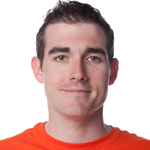 __________________________________________________Telefon: 1649-987, Mobil: 0630 987 6543e-mail: paltakacs@mail.huMunkakör: CNC esztergályosFeladatok:Szabványos pontossági vizsgálatok és utánállítási feladatok elvégzéseÖntvények forgácsolása CNC gépenAlkatrészgyártásSzerszámcserékCNC gép tisztítása és kisebb karbantartások elvégzéseMunkahelyek:Fémmegmunkáló Központ, Budapest,						2010.-2013.Vajda Péter vállalkozó, Fót,							2007.-2010.Ferruton Kft, Budapest								2002.-2007.Újpesti Műszaki SzakközépiskolaGépész tagozatÉrettségi  (2000)OKTÁV Oktatási KözpontCNC Esztergályos képesítés ( 2002)„Szakma ifjú mestere” vetélkedőn megyei kategóriában 3. helyezett (2003)Nyelvtudás: Angol nyelvtanfolyam – folyamatbanSzámítógépes ismeretek: Microsoft Office Word és PowerPoint, levelező rendszer és Internet napi szintű használataSzabadidős tevékenység: repülő modellezés, vízi túrázásTíz éves CNC esztergályosi tapasztalat, pontos, megbízható munkavégzés, szabálykövetés, felelősségtudatSzakmai tapasztalatokKépzettségEgyéb